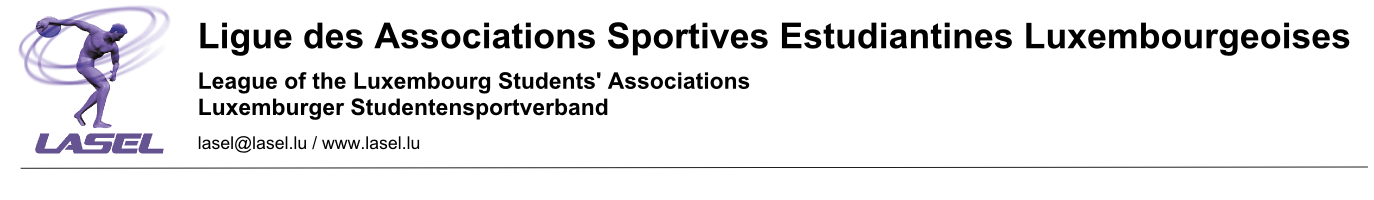 BADMINTON : Garçons non-affiliées 5 mai 2022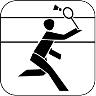 			A.S.E. :…………………………………………..			Accompagnateur :……………………………….Prière d’inscrire les participants par ordre de force décroissante !NNomPrénomCatégorie (Cad/Jun/Sen)123456789101112131415